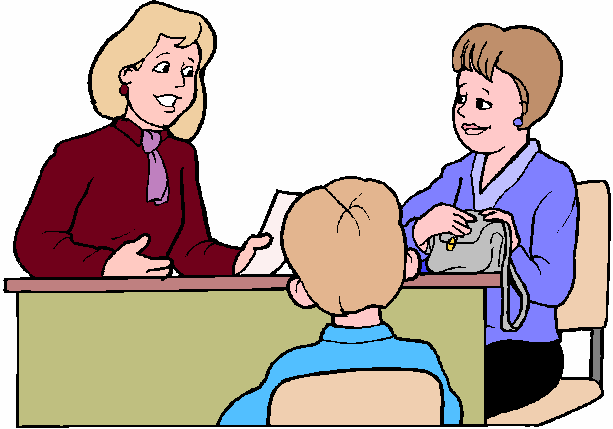 PARENTCONFERENCESign In SheetPARENTCONFERENCESign In SheetPARENTCONFERENCESign In SheetPARENTCONFERENCESign In SheetPARENTCONFERENCESign In SheetPARENTCONFERENCESign In SheetPARENTCONFERENCESign In SheetPARENTCONFERENCESign In SheetTITLETITLETITLETITLEDATETIME<Title><Title><Title><Title>mm/dd/yyyyhh:mm PMVENUEVENUEVENUEVENUEADVOSERADVOSERADVOSER<Venue><Venue><Venue><Venue><Adviser><Adviser><Adviser>Parent’s NameChild’s NameChild’s NameChild’s SectionChild’s SectionParent’s SignatureParent’s SignatureParent’s SignatureParent’s SignatureLinda SmithJohn SmithJohn Smith4 B4 B